	Chusa Pérez de Vallejo.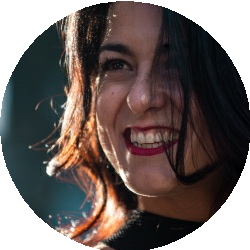     (Santiago de Compostela, 1976)Pedagoga teatral, actriz, bailarina e intérprete de Lingua de Signos. Tras adquirir experiencia nas diversas facetas nas que se formou, atopa o "Teatro da Escoita", que lle permite conxugar todas as súas inquietudes e á vez proxectar nelas a súa crecente sensibilidade social.A súa experiencia de 5 anos na TVG e o seu labor no mundo da diversidade funcional combínanse coa súa formación artística. Esta dobre mirada que proporciona o traballo dirixido a un amplo público xunto coa intervención de apoio personalizado converteranse en acenos de identidade do seu traballo futuro.Os seus inicios como actriz levárona a experimentar en varios formatos (teatro de rúa, teatro infantil, espazos informais, danza, maxia) e aproveitou para formarse nas distintas cidades nas que viviu: Santiago de Compostela, Zaragoza, Barcelona e Madrid…, (Espazo Aberto, Lecoq, Decroux, Teatro Político da Universidade Politécnica de Madrid,…) , antes de dar o salto a Latinoamérica. Acumula experiencia e formación que lle axudarán a definir o seu propio proxecto multidisciplinar.Formada no “Teatro da Escoita”, convértese nun dos activos máis representativos desta nova corrente que inaugura unha nova forma de entender o teatro social, político e de intervención. Ademais de ser responsable do Encontro Internacional de Teatro e Compromiso da “Plataforma A Desalambrar” desde 2002; traendo a Madrid expoñentes do Teatro Internacional como: Cesar Brie, Julian Boal, Cesar Escuza, Sanchís Sinisterra, Ricardo Talento, ... É coa compañía de teatro “Los Últimos”, fundada o último día de 2006, que fará a súa achega específica a esta corrente durante uns anos moi intensos que a levarán a vivir a medio camiño entre España e Arxentina, e creando a “Escola Itinerante do Teatro da Escoita”. Traballa e crea espectáculos teatrais con colectivos desfavorecidos (prostitución, persoas en situación de rúa, inmigrantes, centros de menores, discapacidade, centros de saúde…).Chusa Pérez de Vallejo impartiu cursos por toda a xeografía española, en varias cidades de Arxentina, Brasil, Perú e Uruguai, poñendo ao alcance de centos de persoas múltiples ferramentas da filosofía da escoita.Chusa combina o seu labor pedagóxico, de formación e de dirección coa de actriz, nos diversos espectáculos de "Los Últimos". Desde un principio creou os seus propios espectáculos, xunto a outros colaboradores, nos que plasma a súa visión do sufrimento do mundo e ao mesmo tempo a súa esperanza incorrixible nas posibilidades de superación do ser humano. Ademais, con diversos textos, súmase á rede de actores e actrices que impulsan Teatrozero, Teatro Encontro, Teatro Foro, Contra Goliat,... ademais de dirixir algúns proxectos nesta liña.Chusa promove, en liña co anterior, o seu compromiso coas causas dos diferentes problemas sociais que trata nos seus espectáculos, participando en campañas e dando conferencias en diversos foros sociais ou culturais, así como en universidades e congresos internacionais.Ao seu regreso a Santiago de Compostela, pasa a formar parte do elenco de “O Charco de Ulises”, producida polo Centro Dramático Galego, (CDG) 2020/21, onde realiza tamén unha residencia sobre “Inclusión nas artes escénicas” para posteriormente desenvolver un proxecto de Inclusión e Accesibilidade para as persoas xordas en todas as producións do CDG do 2021-2023.Actualmente está embarcada no espectáculo: "Helen Helen er, a muller marabilla?", producida co Centro Dramático Nacional, o Teatre Lliure, xunto ao grupo Chévere, que se estreará en Santiago o 15 de febreiro do 2024.